School Advisory Council Meeting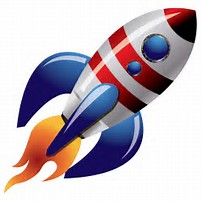 10/02/2018Meeting was called to order at 6:30pm by Mr. Fenelon and Ms. Alvarenga, SAC Chairs. A motion to approve the minutes from the September 11th meeting was made. The minutes were confirmed by Mrs. Rumble-Wise and seconded by Ms. Juin.Mrs. Priester, Principal gave the Principal’s update to the attendees. The following topics were coveredUni-SIGSIGA+ plus funds overage which were returned to the school as accountability funds. Due to student growth, a new 5th grade teacher was hired.  There are two openings currently being advertised; Kindergarten and 2nd grade. There will be a Co-teach Model implemented in 2nd Grade classroom.Policy 1401 to name cafeteria after Mr. McKently. The policy states that a committee must be formed, which includes; parents, teachers, and students. Attendees were encouraged to join the committee to honor Mr. Mckently and his years of service to the Rock Island Elementary community.Mr. Fenelon informed the attendees that the SAC Bylaws are up for revision. Once the membership composition is completed, the current bylaws will be evaluated.A call for membership was announced to fill the following positions:ESE RepresentativeESOL RepresentativeSAF ChairNon-Instructional RepresentativeIZONE RepresentativeBusiness/Community RepresentativeTeachersPreK RepresentativeGifted RepresentativeNominations were made and voting of committee members took place. The following individuals will serve in the following capacities:- A roll call to establish quorum was initiated by Ms. Alvarenga. Quorum of ____ was established.The following proposals were brought to the voting members for Classroom Supplies, Safety Equipment, and Student Experience Supplies:Rugs totaling $2500Safety equipment totaling $400Morning Announcers T-Shirts – Cost to be determinedThe proposals were approved and seconded by Ms. Grant and Ms. Dennis, Ms. Corbin and Mrs. Whittaker, Ms. Grant and Ms. Sweet.Membership updates and the School Improvement Plan were provided by Mr. Fenelon. Mrs. Rumble-Wise provided an update on the Extended Learning Opportunities to prepare the students for the Florida Assessments. Rocket Academy will begin in January and students will receive support in Math, ELA, Writing, and Science.Ms. Smart provided updates on the 21st Century program. The program currently serves 98 students and provides support in all academic areas as well as provide enrichment opportunities.The meeting was called to a close at 7:20pm. Affirmed by Mrs. Whittaker and seconded Ms. Rumble-Wise.